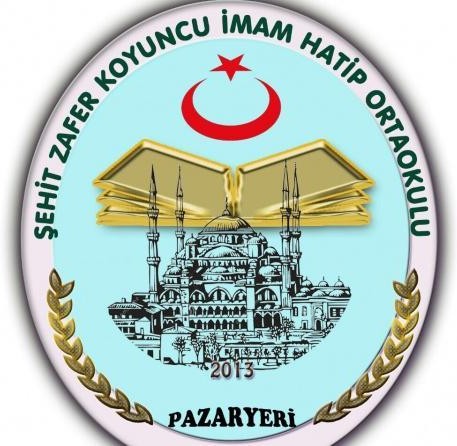 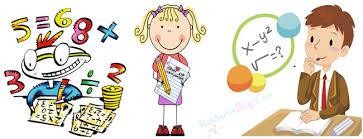 HAZIRLAYAN:ELİF KORALMatematik ÖğretmeniSINAVI DÜŞÜNÜNCE NE HİSSEDİYORSUN?Kendinize sorunNe istiyorum,,özel amacım ne?Bu amacıma, isteğime ulaşmak için ne yapıyorum?Yaptığım bu davranış beni başarıya götürüyor mu?Amacıma ulaşmak için  bu davranışımı nasıl değiştirerekgeliştirebilirim?T E K R A RYAPÖğrenilen bilgilerin %70’i 1 saat içinde,   %80’i 24 saat içinde unutulmaktadır.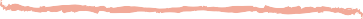 Özellikle sabah kalktığınızda yapılan tekrarlar unutmayı engeller.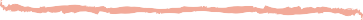 Sürekli ve belli aralıklarla tekrar yapın.Haftanın belirli saatlerini, ayınbelirli günlerini tekrar yapmak amacıyla belirleyin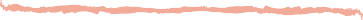 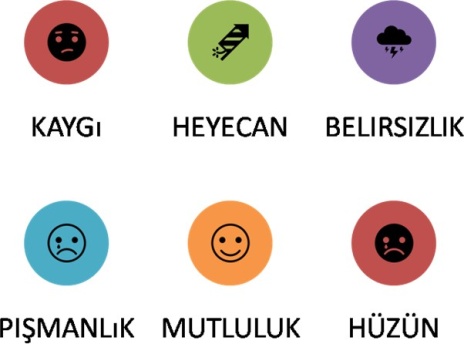 Hayal kurmaktan vazgeçmeTemiz bir kağıda iki   paragraf   olacak şekilde arzu   ettiğiniz geleceğin   hikayesini yazın.Z A M A N I N K I Y M E T İ N İBİLG Ü N Ü N Ü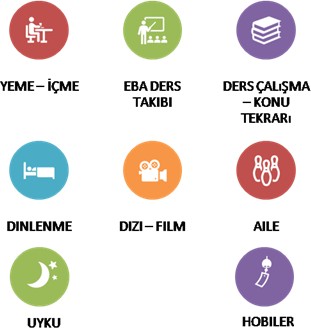 PLANLAGelecekte   yapmakta olduğunuz   şeyi, yaşadığınız yeri, veK E N D İ N İ	Alışkanlıklarınızı, rutinlerinizisahip olduklarınızı   yazın. Bu sizi   hem şimdi   hem de gelecekte motive edecektir.BİLbelirleyin ve günde ne kadar sürenizi aldığını ortaya koyun.Hangi saatte zinde hissediyorsunuz,  hangi saatte düşük hissediyorsunuz bilin.Zor işleri kendinizi iyi hissettiğiniz zamanda yapın!B r hedef n olsun!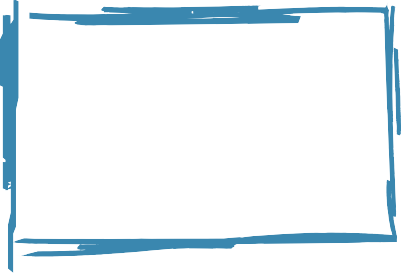 Kendinize güveninHedefD Ü Z E N İ N İKURDers çalışmaları mutlaka belli bir yerde sakin ortamda bir masa üzerinde yapılmalıdır.Çalışmaya başlamadan önce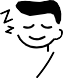 Belirlerken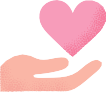 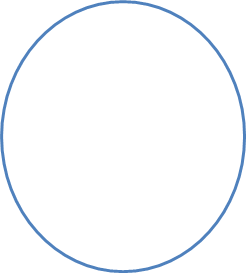 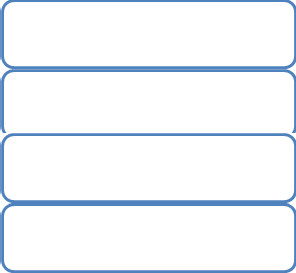 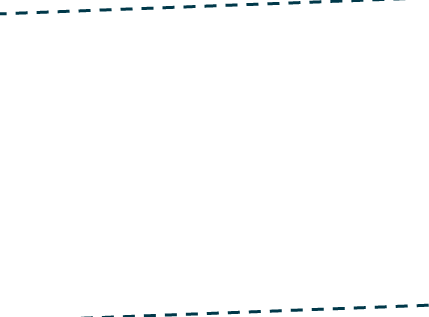 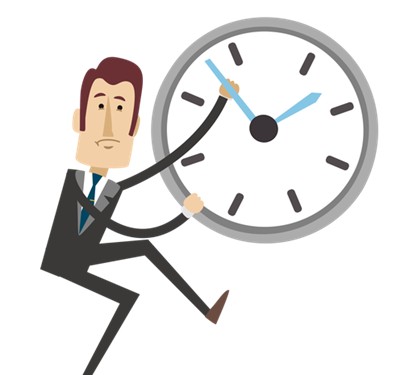 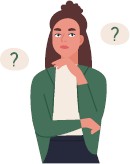 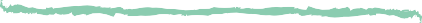 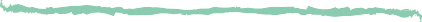 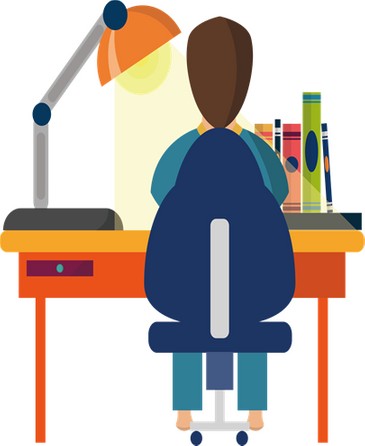 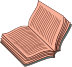 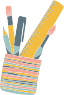 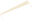 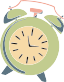 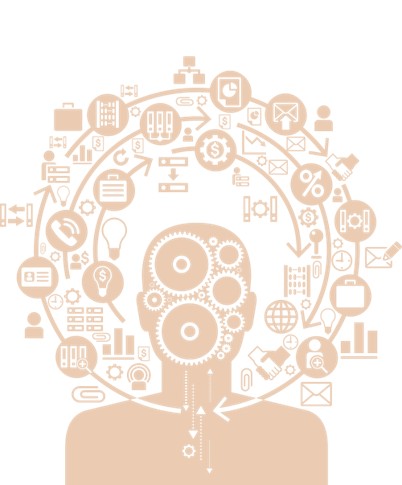 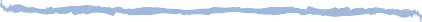 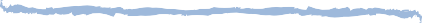 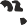 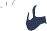 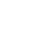 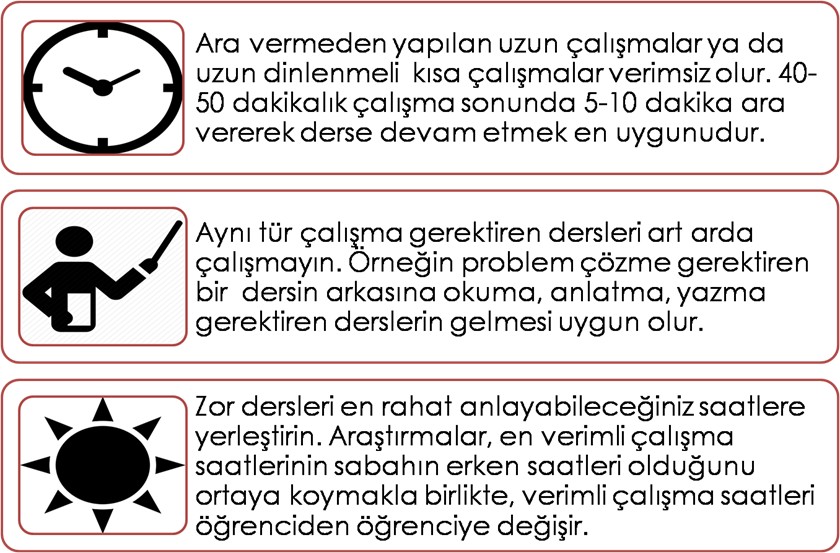 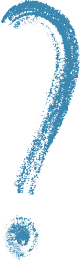 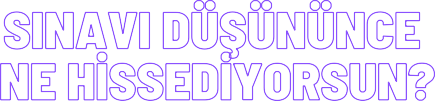 Gerçekçi olun Aşamalara ayırın Başarıyı hayal edinçalışacağınız ortamı havalandırın.Masanızda  sadece  o  an  çalışacağınız kaynaklar  olmalıdır.Sıcaklık ve ışık çalışmaya engel olmayacak şekilde olmalıdır.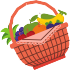 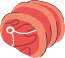 B E S L E N M E V E U Y K U D Ü Z E N İ N E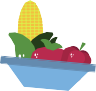 DİKKAT ET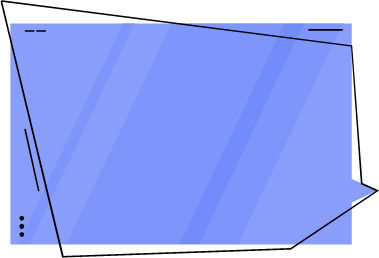 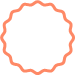 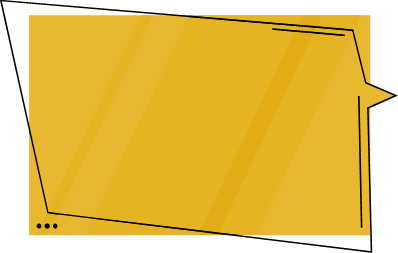 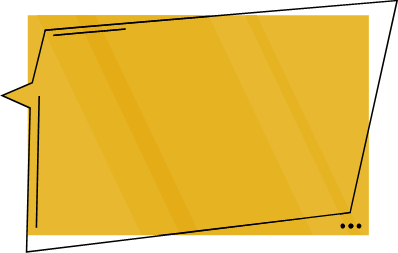 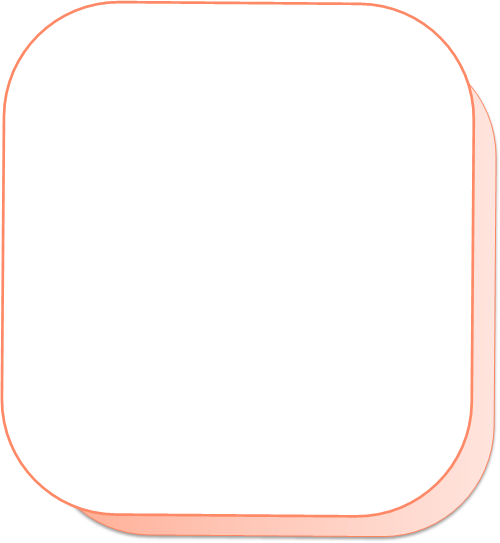 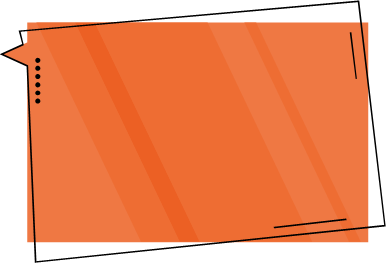 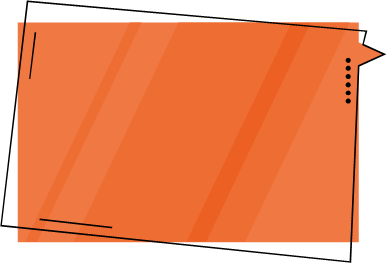 